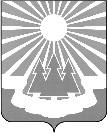 Администрация
муниципального образования «Светогорское городское поселение»
Выборгского района Ленинградской областиПОСТАНОВЛЕНИЕРуководствуясь Правилами подготовки и проведения отопительного сезона 
в Ленинградской области, утвержденными постановлением Правительства Ленинградской области от 19 июня 2008 года № 177 (далее – правила), в целях своевременной подготовки жилищно-коммунального комплекса и объектов социальной сферы МО «Светогорское городское поселение» к устойчивому функционированию в условиях отрицательных температур наружного воздуха, администрация МО «Светогорское городское поселение» -П О С Т А Н О В Л Я Е Т:Образовать комиссию администрации МО «Светогорское городское поселение» 
по проверке готовности жилищного фонда, объектов социальной сферы и инженерной инфраструктуры к устойчивому функционированию в осенне-зимний период 2019-2020 годов (далее – комиссия администрации МО «Светогорское городского поселение»).Утвердить:2.1. Положение о комиссии администрации МО «Светогорское городского поселение» (приложение № 1).2.2. Состав комиссии администрации МО «Светогорское городского поселение» (приложение № 2).Утвердить комплексный план подготовки объектов жилищно-коммунального хозяйства и топливно-энергетического комплекса МО «Светогорское городское поселение» 
к отопительному сезону 2019-2020 годов (приложение № 3).Поручить председателю комиссии администрации МО «Светогорское городское поселение»:4.1. Координировать деятельность организаций-поставщиков топливно-энергетических ресурсов и теплоснабжающих организаций, осуществляющих производство, транспортировку и отпуск тепловой энергии исполнителям коммунальных услуг 
и потребителям на нужды отопления и горячего водоснабжения.4.2. Осуществлять оперативный контроль подготовки объектов электроснабжения, теплоснабжения, водоснабжения и водоотведения, создания нормативных запасов топлива для выработки тепловой энергии для отопления и горячего водоснабжения потребителей.4.3. Внести необходимые коррективы в регламенты взаимодействия администрации 
МО «Светогорское городское поселение» с управляющими и ресурсоснабжающими организациями, исполнителями коммунальных услуг, ремонтно-строительными, транспортными организациями и другими службами при ликвидации аварийных ситуаций на объектах жилищно-коммунального комплекса, расположенных в границах 
МО «Светогорское городское поселение» – до 15 августа 2019 года.4.4. Обеспечить выполнение работ, связанных с капитальным ремонтом оборудования коммунальных объектов и инженерных сетей – до 15 сентября 2019 года; готовность отопительных котельных и тепловых сетей оценивать по результатам проведения пробного протапливания.4.5. Организовать проверку готовности аварийных бригад организаций ЖКХ 
к ликвидации технологических нарушений на коммунальных объектах и инженерных сетях
 в условиях отрицательных температур наружного воздуха – до 25 сентября 2019 года.4.6. В период 1 июня по 1 ноября 2019 года обеспечить ежемесячное представление 
в районную межведомственную комиссию формы статистической отчетности 1-ЖКХ (зима) срочная «Сведения о подготовке жилищно-коммунального хозяйства к работе в зимних условиях», утвержденной постановлением Росстата от 27 февраля 2006 года 
№7 
(далее – отчет 1-ЖКХ (зима)) – не позднее 29 числа отчетного месяца.5.	Руководителям управляющих, жилищно-эксплуатационных, теплоснабжающих 
и других ресурсоснабжающих организаций независимо от организационно-правовой формы, предоставляющих жилищно-коммунальные услуги потребителям и потребителям коммунальных услуг на территории МО «Светогорское городское поселение»:5.1. Утвердить в администрации МО «Светогорское городское поселение» планы подготовки жилищного фонда и объектов коммунального назначения к работе в осенне-зимнем периоде; согласовать вопросы финансирования работ; подготовить предложения 
по адресному финансированию неотложных работ, остающихся за рамками текущего финансирования.5.2. Провести гидравлические испытания тепловых сетей, ремонт (замену) оборудования коммунальных объектов; для выполнения технологически сложных и трудоемких работ привлечь специализированные организации, располагающие необходимой оснасткой 
и квалифицированными специалистами с опытом выполнения работ; осуществлять технический надзор за выполнением ремонтных работ.5.3. Обеспечить готовность теплового хозяйства населенных пунктов
 МО «Светогорское городское поселение» и внутренних систем отопления зданий жилищного фонда:- для нужд отопления в осенний период – к 1 сентября 2019 года;- к прохождению зимнего максимума тепловых нагрузок – 1 ноября 2019 года.5.4. Уточнить планы действий при ликвидации аварийных ситуаций на коммунальных объектах; согласовать временные показатели по ограничению или полному прекращению тепло- и водоснабжения потребителей – до 1 августа 2019 года.5.5. Укомплектовать аварийно-диспетчерские службы (аварийные бригады) персоналом, средствами механизации работ и документацией, расходными материалами 
и запорной арматурой – до 20 сентября 2019 года.5.6. Обеспечить создание установленных запасов топлива на котельных и в местах складирования – до 01 октября 2019 года.5.7. В период 1 июня по 1 ноября 2019 года обеспечить ежемесячное представление 
в комиссию администрации МО «Светогорское городское поселение» отчета 1-ЖКХ (зима) не позднее 27 числа отчетного месяца.6. Директору МП МО «Светогорское городское поселение» Пресс-центр «Вуокса» Тихоновой Н.В. обеспечить информирование населения через СМИ о ходе подготовки жилищно-коммунального комплекса МО «Светогорское городское поселение» к работе 
в осенне-зимний период 2019-2020 годов.7. Опубликовать настоящее постановление в газете «Вуокса» и разместить 
на официальном сайте администрации МО «Светогорское городское поселение» 
http://mo-svetogorsk.ru/ в разделе «Документы/Нормативные правовые акты».8. Контроль за выполнением настоящего постановления возложить на заместителя главы администрации Ренжина А.А.Глава администрации								С.В. ДавыдовИсполнитель: Андреева Л.А.Согласовано: Ренжин А.А.  Андреева Л.А.        Разослано: в дело, ОГХ, ОУИ, ООО «СЖКХ, Пресс-центр «Вуокса», сайт МО.22.05.2019№229О подготовке жилищно-коммунального комплекса МО «Светогорское городское поселение» к отопительному сезону 2019-2020 годовО подготовке жилищно-коммунального комплекса МО «Светогорское городское поселение» к отопительному сезону 2019-2020 годовО подготовке жилищно-коммунального комплекса МО «Светогорское городское поселение» к отопительному сезону 2019-2020 годовО подготовке жилищно-коммунального комплекса МО «Светогорское городское поселение» к отопительному сезону 2019-2020 годов